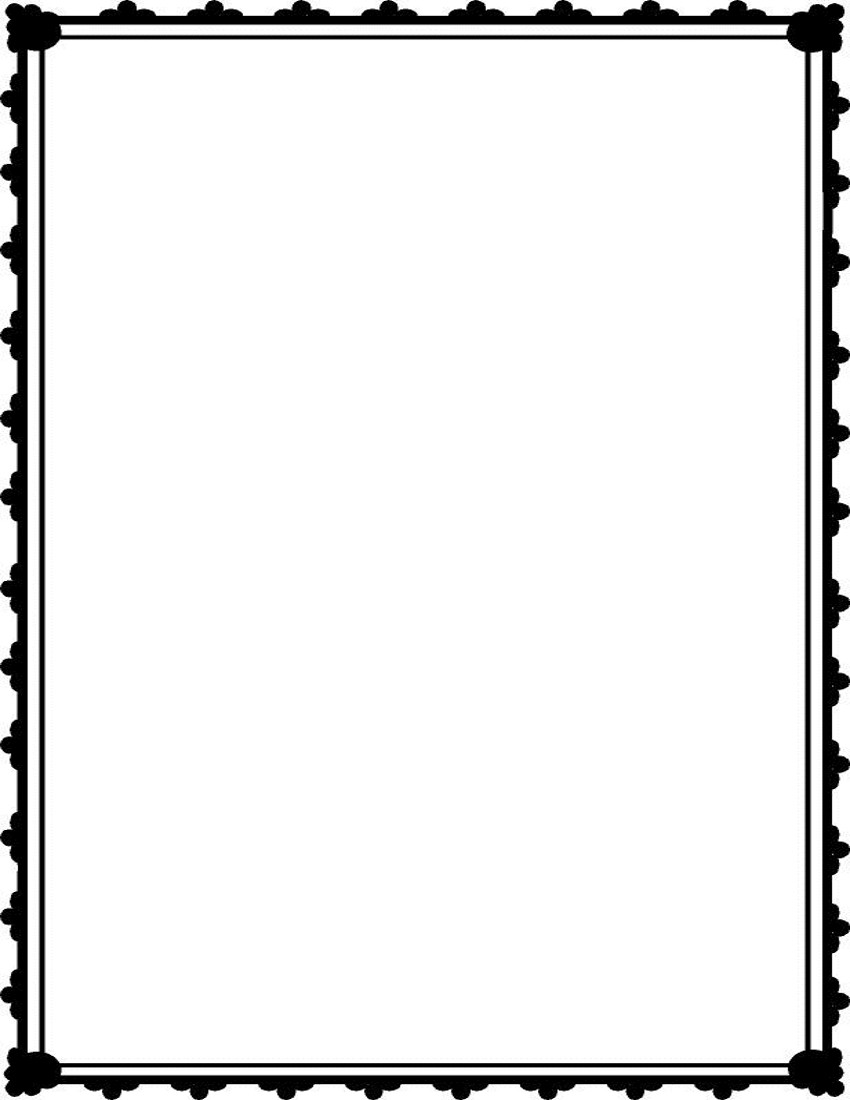 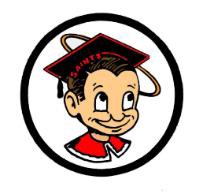 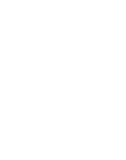     Bulletin for Tuesday, October 31, 2017GENERALAttention all 5th period Senate representatives, after checking in with your teacher today make your way to the auditorium as quickly as possible.  Attention all ICC reps, meeting this Wednesday at lunch in the ASB room. CLUBSThe Fellowship of Christian Athletes meets TODAY at lunch in room 352 (math hall). Come by for pizza and sharing, bring a friend!Haunted House in Ethel Pope Auditorium TODAY at Lunch!!! Only $2.00.  TONIGHT the Halloween hours are from 5:00-9:00 p.m. Stop on by for a scary good time. (Attention intercom announcer) please sound like a haunted ghost sound when saying this Wooooo oooooh—oooooOOOOOooooo.  See you there!CE’ENI, SOMOS, and Hispanic Honors Society members, if you are helping with this week’s Day of the Dead events, we have a meeting Today, Tuesday and Wednesday after school in Rm. 234. We need lots of help, so we hope to see you there. Attention Saints: CE’ENI, Spanish Honors Society and SOMOS wants to celebrate Day of the Dead with you. Don’t miss out on all the events we have this week. Monday-Friday, come see the beautiful altars in the main office. On Wednesday, come watch the movie The Book of Life after school in room 234 or 351. This Thursday, get your face painted periods 1-4. Stop by and get a prearrange form in room 234 during lunch. Come to our Day of the Dead rally to honor our loved ones, celebrate their lives and have lots of fun! Today at lunch, the GSA Club is having an ice cream social in Ms. Goldin's room 221. Come by to make a sundae and get to know our members! All are welcome.SPORTSSanta Maria High School - Go, Saints!